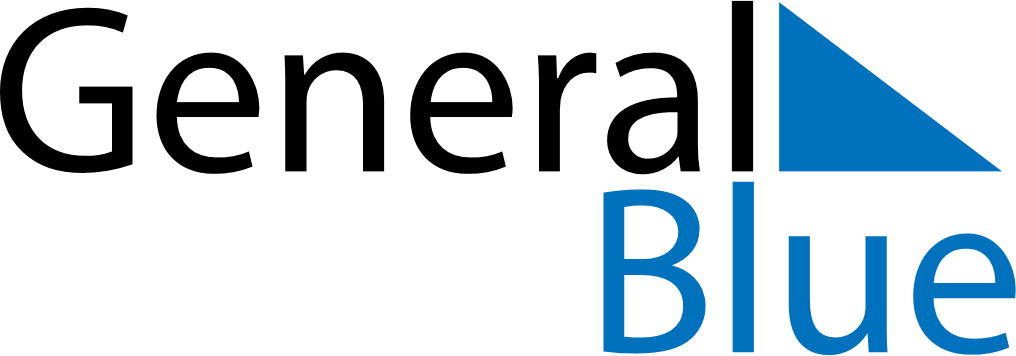 October 2019October 2019October 2019October 2019Christmas IslandChristmas IslandChristmas IslandSundayMondayTuesdayWednesdayThursdayFridayFridaySaturday123445678910111112Territory Day131415161718181920212223242525262728293031